Publicado en  el 26/10/2016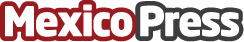 Presidente Filipino amenaza con romper amistad con EULas presiones políticas son uno de los problemas por el cual la paz mundial puede llegar a tambalearse, y hoy en día el presidente Filipino Rodrigo Duterte, ha vuelto a amenazar al gobierno estadounidense expresando que tiene intenciones de romper su alianza, creando problemas y desacuerdos en las potencias políticasDatos de contacto:Nota de prensa publicada en: https://www.mexicopress.com.mx/presidente-filipino-amenaza-con-romper-amistad Categorías: Internacional Telecomunicaciones http://www.mexicopress.com.mx